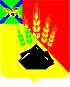 АДМИНИСТРАЦИЯ МИХАЙЛОВСКОГО МУНИЦИПАЛЬНОГО РАЙОНА РАСПОРЯЖЕНИЕ
23.09.2019                                          с. Михайловка                                                           № 764-раО проведении торжественного приема главыМихайловского муниципального района, приуроченного к Международному дню пожилых людей01 октября 2019 года,в Михайловском муниципальном районеВ целях реализации муниципальной программы «Патриотическое воспитание граждан Михайловского муниципального района на 2016-2019 годы», утвержденной постановлением администрации Михайловского муниципального района от 17.10.2016 № 642-па, руководствуясь Положением о представительских и иных расходах в органах местного самоуправления Михайловского муниципального района, утвержденного решением Думы Михайловского муниципального района от 27.06.2019 № 3961. Организовать и провести 01 октября 2019 года в районном Доме культуры с. Михайловка торжественный прием главы Михайловского муниципального района, приуроченный к Международному дню пожилых людей с участием почетных граждан Михайловского муниципального района, почетных граждан городского и сельских поселений и других представителей общественности.2. Утвердить План торжественного приема главы Михайловского муниципального района, приуроченного к Международному дню пожилых людей с участием почетных граждан Михайловского муниципального района, почетных граждан городского и сельских поселений и других представителей общественности (Прилагается).3. Отделу по культуре и молодежной политике управления культуры и внутренней политики (Сташко Е.А), муниципальному межпоселенческому бюджетному учреждению культуры Михайловского муниципального района «Методическое культурно-информационное объединение» (Кузьменко О.В.) подготовить и провести мероприятие согласно прилагаемому Плану.4. Муниципальному бюджетному учреждению «Редакция районной газеты «Вперед» Михайловского муниципального района (Карпенко А.Ю.) обеспечить освещение мероприятия в средствах массовой информации.5. Муниципальному казенному учреждению «Управление по организационно-техническому обеспечению деятельности администрации Михайловского муниципального района» (Хачатрян Г.В.) опубликовать данное распоряжение на официальном сайте администрации Михайловского муниципального района.6. Контроль над исполнением данного распоряжения возложить на заместителя главы администрации муниципального района Саломай Е.А.Глава Михайловского муниципального района –Глава администрации района                                                       В.В. АрхиповУТВЕРЖДЕНраспоряжением администрацииМихайловского муниципального районаот 23.09.2019 № 764-раПлан торжественного приема главы Михайловского муниципального района почетных граждан и других представителей общественности, приуроченного к Международному дню пожилых людей№п/пДата, время, место проведениямероприятияФорма мероприятия Участники 1.01.10.201911.00 – 13.30РДК с. МихайловкаТоржественный прием главы Михайловского муниципального района почетных граждан и других представителей общественностиГлава Михайловского муниципального района – глава администрации Михайловского муниципального района;Председатель Думы Михайловского муниципального района;Заместитель председателя Думы Михайловского муниципального района;Первый Заместитель главы администрации Михайловского муниципального района;Почетные граждане Михайловского муниципального района;Почетные граждане городского и сельских поселений Михайловского муниципального района;Представители общественных организаций городского из сельских поселений Михайловского муниципального района;Представители администрации Михайловского муниципального района.